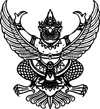 ประกาศองค์การบริหารส่วนตำบลกุดตุ้มเรื่อง  มาตรการในการจัดการเรื่องร้องเรียนการทุจริต.....................................................กระบวนการจัดการข้อร้องเรียน		๑. ช่องทางการร้องเรียน/การรับแจ้งเบาะแส๑) แจ้งหน่วยงานต้นสังกัดของผู้ถูกกล่าวหาหรือผู้ถูกร้องเรียนโดยตรง๒) ทางโทรศัพท์/โทรสารหมายเลข ๐๓๘-๕๕๑๔๕๖/๐๓๘-๕๕๔๐๖๒ หรือโทรศัพท์สายตรงผู้อำนวยการสำนักงานเขตพื้นที่การศึกษาประถมศึกษาฉะเชิงเทรา เขต ๒ หมายเลขโทรศัพท์ ๐๘๙-๕๘๕๗๗๓๕ หรือนิติกร งานวินัยและนิติการ หมายเลขโทรศัพท์ ๐๘๘-๘๙๒๙๓๖๙๓) การร้องทุกข์ด้วยตนเองเป็นหนังสือหรือร้องเรียนด้วยวาจา โดยตรงที่ผู้อำนวยการสำนักงานเขตพื้นที่การศึกษาประถมศึกษาฉะเชิงเทรา เขต ๒ , รองผู้อำนวยการสำนักงานเขตพื้นที่การศึกษาประถมศึกษาฉะเชิงเทรา เขต ๒ หรือนิติกร งานวินัยและนิติการ๔) การร้องเรียนทางไปรษณีย์ โดยระบุหน้าซองถึงผู้อำนวยการสำนักงานเขตพื้นที่การศึกษาประถมศึกษาฉะเชิงเทรา เขต ๒ ที่อยู่สำนักงานเขตพื้นที่การศึกษาประถมศึกษาฉะเชิงเทรา เขต ๒ เลขที่ ๒๐๙/๑ หมู่ที่ ๓ ตำบลเกาะขนุน อำเภอพนมสารคาม จังหวัดฉะเชิงเทรา ๒๔๑๒๐๕) การร้องเรียนผ่านตู้รับเรื่องราวร้องเรียน/ร้องทุกข์ ของสำนักงานเขตพื้นที่การศึกษาประถมศึกษาฉะเชิงเทรา เขต ๒๖) การร้องเรียนผ่าน Website ; Facebook เวปเพจงานวินัยและนิติการ สพป.ฉะเชิงเทรา เขต ๒ ; Lineหมายเหตุ : ผู้ร้องทุกข์ควรร้องทุกข์ต่อบุคคลหรือหน่วยงานใดหน่วยงานหนึ่งจนกว่าจะเสร็จกระบวนการหากไม่มีการดำเนินการใดๆ จึงร้องทุกข์ต่อบุคคลหรือหน่วยงานอื่นทั้งนี้ จึงขอประกาศให้ทราบโดยทั่วกัน และถือเป็นแนวปฏิบัติ 			  สั่ง  ณ วันที่ 8 มีนาคม พ.ศ. 2562                                        (นางสาวสาธิตา ชยารักษ์)                                        รองปลัดเทศบาล รักษาราชการแทน                                       ปลัดเทศบาล ปฏิบัติหน้าที่  		                                       นายกเทศมนตรีตำบลอุดมธรรม